JOHNSON PARK CRICKET CLUB INC HONORARIUMS EST, 1967FTGDCA MEDAL WINNERS FTGDCA MEDAL WINNERS FTGDCA MEDAL WINNERS YEAR1987/88Ron Lomax MedalBest & Fairest Player Neilson Shield ResMal Francis1995/96Junior Cricketer of the YearBest Under Aged Player FTGDCAPeter Dalton1998/99Junior Cricketer of the YearBest Under Aged Player FTGDCAJosh Dowling1999/00Ron Lomax MedalBest & Fairest Player DeCoite ShieldBryn Gaunt1999/00Junior Cricketer of the YearBest Under Aged Player FTGDCABen Wise2000/01Hawthorn Waverley MedalBest Under 18 Player FTGDCAPeter Dunlop2002/03Hawthorn Monash University MedalBest Under 18 Player FTGDCASteven Seymour2002/03Ken Utting MedalBest Player in a Grand FinalCraig Wenham2004/05Fever MedalBest & Fairest Player  Knox Tavern CupDulip Samaraweera2007/08Hawthorn Monash University MedalBest Under 18 Player FTGDCAStephen Bowen2006/07Fever MedalBest & Fairest Player  Knox Tavern CupDulip Samaraweera2008/09Hawthorn Monash University MedalBest Under 21 Player FTGDCAStephen Bowen2009/10Steven Lee MedalBest Player in a Grand FinalCraig Wenham2011/12Life Membership FTGDCACraig WilkinsonBob Parrish MedalBest Under 21 Player FTGDCATroy Gstrein2012/13Bob Parrish MedalBest Under 21 Player FTGDCAAdam DobbSteven Lee MedalBest Player in a Grand FinalCraig Wenham2013/14Fever MedalBest & Fairest Player  N Reeves CupBen Stallworthy2014/15Steven Lee MedalBest Player in a Grand FinalBen Stallworthy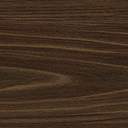 